    Polski Związek Łowiecki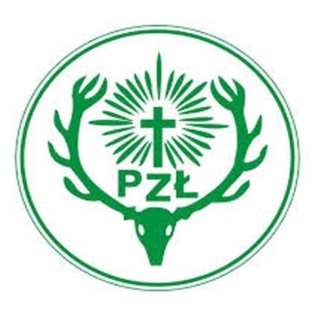         Zarząd Okręgowy w Kaliszu       62-800 Kalisz, ul. Czaszkowska  10-12,     tel. 62 7575313L.dz     /2021							      Kalisz, dnia 13.09.2021r.Koła Łowieckie Wszystkie Zarząd Okręgowy PZŁ w Kaliszu informuję  że w dniach 15-17 października  br. organizowane będzie szkolenie  dla instruktorów i sędziów strzelectwa myśliwskiego.Kurs przeznaczony jest dla osób, które posiadają co najmniej 5-letni staż w PZŁ. Szkolenie kończy się egzaminem, którego zaliczenie powoduje przyznanie uprawnień instruktora i sędziego strzelectwa myśliwskiego i prowadzącego strzelanie. Informujemy również, że kurs będzie zawierał elementy uzupełniające w zakresie pomocy medycznej, dla osób posiadających już uprawnienia sędziów i instruktorów strzelectwa myśliwskiego w celu nabycia kompetencji prowadzącego strzelanie.  Szkolenie uzupełniające odbędzie się w innym terminie niż szkolenie pełne. Koszt uczestnictwa w szkoleniu wynosi:550,00 zł- kurs pełny, 60,00 zł- kurs uzupełniający. Zgłoszenia uczestnictwa należy przesyłać na adres: zo.kalisz@pzlow.pl lub telefonicznie Harmonogram i termin szkoleń jest zależny od ilości chętnych, prosimy o możliwie wczesne zgłaszanie uczestnictwa w kursie (najlepiej do dnia 30 września) Zapisy do dnia 08 października Opłatę za szkolenie należy uiścić wyłącznie na konto bankowe PKO Bank Polski 10 1020 2212 0000 5702 0419 4080    				             Darz Bór!					   PRZEWODNICZĄCY    Zarządu Okręgowego PZŁ 					  w Kaliszu  Aleksander Bella